FABIANO MARTIGNAGO, flauto dolceFabiano Martignago è nato a Montebelluna (TV) nel 1994, si è diplomato nel 2012 in flauto dolce con il massimo dei voti al Conservatorio A. Steffani di Castelfranco V.to (TV) e nel 2015 ha conseguito il diploma accademico di II° livello in discipline musicali – flauto dolce, con il massimo dei voti e la lode, presso il Conservatorio A. Pedrollo di Vicenza.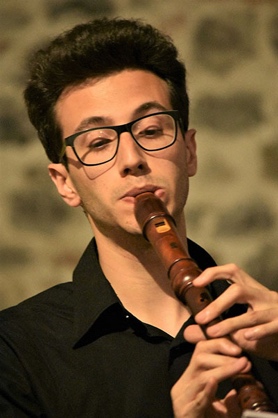 Nel 2009 si è classificato primo al I° Concorso Nazionale di flauto dolce indetto dall'E.R.T.A. (European Recorder Teachers' Association), a Padova.Nel 2011 ha vinto come solista l'ottava edizione del Premio Nazionale delle Arti, indetto da tutti i Conservatori italiani, sezione “Musica con strumenti antichi”, a Benevento.Ha partecipato a masterclasses, corsi e laboratori di musica antica e barocca, perfezionandosi con Dan Laurin, Kees Boeke, Stefano Bagliano, Manuel Staropoli, Lorenzo Cavasanti, Francis Colpron, David Bellugi, Gudrun Heyens, Johan Hofmann, Alfredo Bernardini, Janos Bali e Antonio Carrilho.Ha al suo attivo numerosi concerti, in Italia e all'estero, sia con formazioni di musica da camera, sia da solista, con repertori di musica antica e barocca; si è esibito nell'ambito di importanti rassegne concertistiche e festival musicali nazionali ed internazionali, tra cui “Steirisches Kammermusik Festival” a Graz (Austria), il XV° Festival “Musique de Chambre” a Beausoleil (Francia), “Musiksommer” a Bad Schallerbach (Austria), “Festival Flatus” a Sion (Svizzera), “ Vox Baroque” a Tirana (Albania), “Ghislierimusica” a Pavia, “Settimane Barocche” a Brescia, “L'Orecchio di Giano” a Roma, “Monteverdi Festival” a Mantova, “Antiqua” a Torino, il XIX° Festival “Le vie del barocco” a Genova e Savona, il XIII° Festival “Grandezze e Meraviglie” a Modena, il XIV° Festival “Spazio e Musica” a Vicenza, “Nei suoni, dei luoghi” a Gorizia, la XIX^ stagione Antonio il Verso ”I Concerti del Loggiato” a Palermo, “Musica Futura” a L'Aquila, “Musica negli Horti” a San Quirico d'Orcia (SI), la 53^ “Stagione pistoiese di musica da camera” a Pistoia, “Mittelfest” a Cividale del Friuli (UD).Nel 2013 si è esibito in un concerto in diretta dalla sala Assunta di Radio Vaticana e ha partecipato, in qualità di flautista, alla registrazione per la RAI della trasmissione “Indagine su Giorgione” presso il Museo Casa Giorgione di Castelfranco V.to (TV).E' componente dell'Ensemble Seconda Prattica e ha all'attivo collaborazioni con diversi gruppi, tra cui l'Ensemble “Collegium Pro Musica”, l'Orchestra Mitteleuropea “Lorenzo Da Ponte”, “Venetia Antiqua”, “Barocco Europeo”, “Rosso Porpora”, “Umbra Lucis”, “I Musicali Affetti” e l'Orchestra Barocca “Andrea Palladio”.Ha partecipato a incisioni discografiche per Brilliant, Glossa e La Bottega Discantica.E' docente di flauto dolce presso la scuola di musica “G. Gabrieli” di Cornuda (TV).